Political Science: Associate in Arts for TransferCSUThe major in Political Science aims to provide a foundational understanding of political processes and institutions. The study of political science is of value to ensure that all persons have knowledge of the political systems that govern their lives. A political science degree prepares students for possible career opportunities in a variety of areas including law, government service, education, journalism, and business. Please see a Pathways Counselor: Create an education plan customized to meet your needs.  Contact a CounselorTransfer Majors/Award FocusPolitical Science, A.A.-T CSU, CSUSM, UCGE Pattern/UnitsGE Pattern: Option BTotal Units: 60Program maps indicate the major coursework and recommended general education courses to fulfill your degree in 2 years (approximately 15 units/semester or 30 units/year). If you are a part-time student, start Semester 1 courses and follow the course sequence. Some of the courses listed may be substituted by another course.  Please view these options in the official course catalog.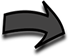 Semester 1												16 UnitsSemester 2												15 UnitsCareer OptionsAttorney (D)Pol Sci Teacher Postsecondary (B, M+)Pol Scientist (B, M+)Paralegal (C)Find more careers: msjc.emsicc.comRequired Education: SM: some college; C: Certificate; A: Associate, B: Bachelor’s, M: Master’s; D: DoctorateFinancial AidFinancial aid is determined by the number of credit hours you take in a semester.  Maximize your financial aid by taking 12-15 units per semester.Semester 3												16 UnitsSemester 4												13 UnitsNotes:Language Requirement: Some CSU's require the equivalency of an intermediate language proficiency for graduation. Please see a counselor for more detail regarding specific CSU major and graduation requirements.  Work ExperienceSign up for a special project or internship opportunity.  Gain work experience and earn credits.COURSETITLEUNITENGL-101College Composition 4MATH-140 orPSYC-121Introduction to Statistics or Statistics for Behavioral Sciences3ART-100 orMUS-100Art Appreciation orIntroduction and Appreciation of Music3PSYC-101Introduction to Psychology3PS-101Introduction to American Government and Politics3COURSETITLEUNITENGL-103 orPHIL-112Critical Thinking and Writing or Critical Thinking and Composition3COMM-100Public Speaking3HIST-111 orHIST-112U.S. History to 1877 or U.S. History Since 18653LIT-106Introduction to Literature (formerly ENGL-106)3PS-102Comparative Politics and Government3COURSETITLEUNITPS-105Introduction to Political Theory3PS-103Ethnic Politics in America3ENVS-101Environmental Science3PHIL-101 orCOMM-104Introduction to Philosophy I orArgumentation and Debate 3HIST-101Western Civilization to 1650 3ENVS-102Environmental Science Laboratory1COURSETITLEUNITPS-120California Government3PS-106Introduction to International Relations3ANTH-101Physical Anthropology3SPAN-101 or FREN-101 or ASL-100Elementary Spanish I orElementary French I or American Sign Language I4